Къыщхьэщыжыныр[ شركسي – Circassian –  Адыгэбзэ]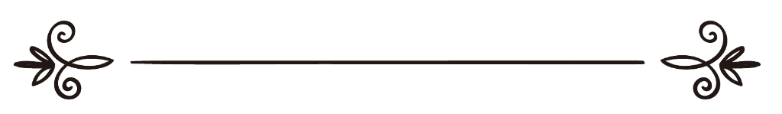 Мухьэммэд аль-Тууейджри Ибрахим и къуэЗэзыдзэк1ар ик1и бзэ лъэныкъуэк1э еплъыжар: Аматуллах ШэркэсиШэрихьэт лъэныкъуэк1э еплъыжар:Абу Мухьэммэд Шэркэсиالشفاعةمحمد بن إبراهيم التويجريترجمة وتدقيق لغوي: أمة الله الشركسيمراجعة شرعية: أبو محمد الشركسيКъыщхьэщыжыныр- Къыщхьэщыжыныр: ар нэгъуэщ1ым удэ1эпыкъуныращ.- Къыщхьэщыжыным и гуэшык1эр: Къемэт махуэм къыщхьэщыжыным т1ууэ зеугуэш: 1 – Бегъымбарым, Алыхьым и сэлятымрэ и сэлямымрэ зылъысын, и закъуэу и1э къыщхьэщыжыныр, абыми зеугуэш:1 – Нэхъ ин дыдэр, ар щ1ып1эм зэхуашэсахэм я унафэр щ1адзэным щхьэк1э къызэращхьэщыжынуращ, ит1анэ Алыхьым я унафэр ищ1энущ. Аращ бегъымбарым, Алыхьым и сэлятымрэ и сэлямымрэ зылъысын, и аль-мэкъам аль-мэхьмудыр.2 – Ит1анэ ар, Алыхьым и сэлятымрэ и сэлямымрэ зылъысын, къыщхьэщыжынущ и 1умэтым щыщу ц1ыхухэм, ахэр жэнэтым ихьэну лъытэн хэмыту, я бжыгъэр мин блыщ1 мэхъур. Аращ Алыхьым жыхуи1ар: «Уи 1умэтым щыщу лъытэн къызтемыхуэхэр ишэ жэнэтым и бжэ ижьымк1э», ипэк1э къызэрык1уам хуэдэу.3 – Бегъымбарыр, Алыхьым и сэлятымрэ и сэлямымрэ зылъысын, къащхьэщыжынущ зи 1уэхуф1хэмрэ 1уэху 1ейхэмрэ зэхуэдиз хъуахэм. Ахэм щ1элъэ1унущ жэнэтым ирагъэхьэну.4 – Жэнэтым ихьахэм ар, Алыхьым и сэлятымрэ и сэлямымрэ зылъысын, къащхьэщыжынущ я щ1ып1эхэр нэхъ лъагэ хуащ1ыну, я 1уэхухэмк1э къалэжа псапэм къахуихьам нэхърэ нэхъыбэу.5 – И адэкъуэш Абу Т1алиб къыщхьэщыжынущ и хьэзабыр нэхъ мащ1э хуащ1ыну.6 – Ит1анэ му1минхэм псоми къащхьэщыжынущ жэнэтым ирагъэхьэну.2 – Бегъымбарми, Алыхьым и сэлятымрэ и сэлямымрэ зылъысын, адрей бегъымбархэми, мэлэ1ычхэми, му1минхэми псоми я1э къыщхьэщыжыныр. Ахэр къащхьэщыжынущ му1мин маф1эр зыхуэфащэхэр хамыдзэну, е абы хадзахэр къыхагъэк1ыжыну.1 – Абу Хурейрэ, Алыхьыр арэзы зыхуэхъун, жи1эжащ, бегъымбарым, Алыхьым и сэлятымрэ и сэлямымрэ зылъысын, жи1ауэ: «Бегъымбар къэс и1эщ лъэ1у жэуап зи1эр, ик1и адрей бегъымбархэм я лъэ1ухэр ящ1ащ. Ауэ сэ си лъэ1ур къэзгъэнащ си 1умэтым Къемэт махуэм сыкъыщхьэщыжыну, ик1и абы хиубыдэнущ си 1умэтым щыщу Алыхьым зыри гъусэ хуэзмыщ1у дунейм ехыжауэ хъуар». Шейхъит1ым къа1уэтэжащ.2 – Алыхьым жи1ащ мэлэ1ычхэм теухуауэ: «Сыт хуэдиз мэлэ1ыч уафэхэм щы1э, ахэр къащхьэщыжми, зыми къащхьэпэфынукъым, езы Алыхьыр зыхуеймрэ зыхуэарэзымрэ 1изын яримытмэ». (Ан-Нэджм: 26).3 – Абу Дэрда1, Алыхьыр арэзы зыхуэхъун, жи1ащ: «Бегъымбарым, Алыхьым и сэлятымрэ и сэлямымрэ зылъысын, жи1ащ: «Шэхидыр нэрыбгэ блыщ1ым къыщхьэщыжынущ и унагъуэм щыщу». Абу Дауд къи1уэтэжащ.- Апхуэдэу къыщхьэщыжыным щытык1ит1 и1эщ:1 – Алыхьым 1изын иритыныр къыщхьэщыжыным. Алыхь Лъап1эм жи1ащ: «Абым и 1изыныншэу и пащхьэ хэт къыщхьэщыжыфынур?» (Аль-Бэкъэрэ: 255).2 – Къыщхьэщыжми къызыщхьэщыжми Алыхьыр арэзыуэ хущытыныр. Алыхьым жи1ащ: «Сыт хуэдиз мэлэ1ыч уафэхэм щы1э, ахэр къащхьэщыжми, зыми къащхьэпэфынукъым, езы Алыхьыр зыхуеймрэ зыхуэарэзымрэ 1изын яримытмэ». (Ан-Нэджм: 26).- Джаурым къыщхьэщыж и1экъым, ар маф1эм игъащ1эк1э къинэнущ, жэнэтым ихьэнукъым, ик1и зыгуэр къыщхьэщыжыну хузэф1эк1ми, зык1и сэбэп хуэхъунукъым. Алыхьым жи1ащ: «Абыхэм зыгуэр къащхьэщыжми къащхьэпэнукъым». (Аль-Мудэсир: 48).- Бегъымбарыр, Алыхьым и сэлятымрэ и сэлямымрэ зылъысын, къыпщхьэщыжыну ущ1элъэ1уныр:Бегъымбарыр, Алыхьым и сэлятымрэ и сэлямымрэ зылъысын, къыщхьэщыжыну зыхуейр Алыхь Лъап1эу Лъагэм елъэ1ун хуейщ мыпхуэдэу: «Уэ си Алыхь, уи бегъымбарыр къысщхьэщыжыну щ1ы». Иужьк1э унафэу телъхэр игъэзэщ1эн хуейщ, псалъэм папщ1э, Алыхь закъуэм хуэпщыл1ыныр гу къабзэу, бегъымбарым, Алыхьым и сэлятымрэ и сэлямымрэ зылъысын, сэлэуат къыхуихьыныр, абым, Алыхьым и сэлятымрэ и сэлямымрэ зылъысын, хуэфащэ щ1ып1э лъагэ ущ1элъэ1уныр.Абу Хурейрэ, Алыхьыр арэзы зыхуэхъун, жи1ащ, бегъымбарым, Алыхьым и сэлятымрэ и сэлямымрэ зылъысын, жи1ауэ: «Сыкъызщхьэщыжыну ц1ыхухэм нэхъ гуф1эгъуэ зи1энухэр «Алыхьым нэгъуэщ1 Тхьэ щы1экъым» псалъэхэр гукъабзэу я псэм е я гум къик1ыу жызы1ахэращ». Аль-Бухъари къи1уэтэжащ.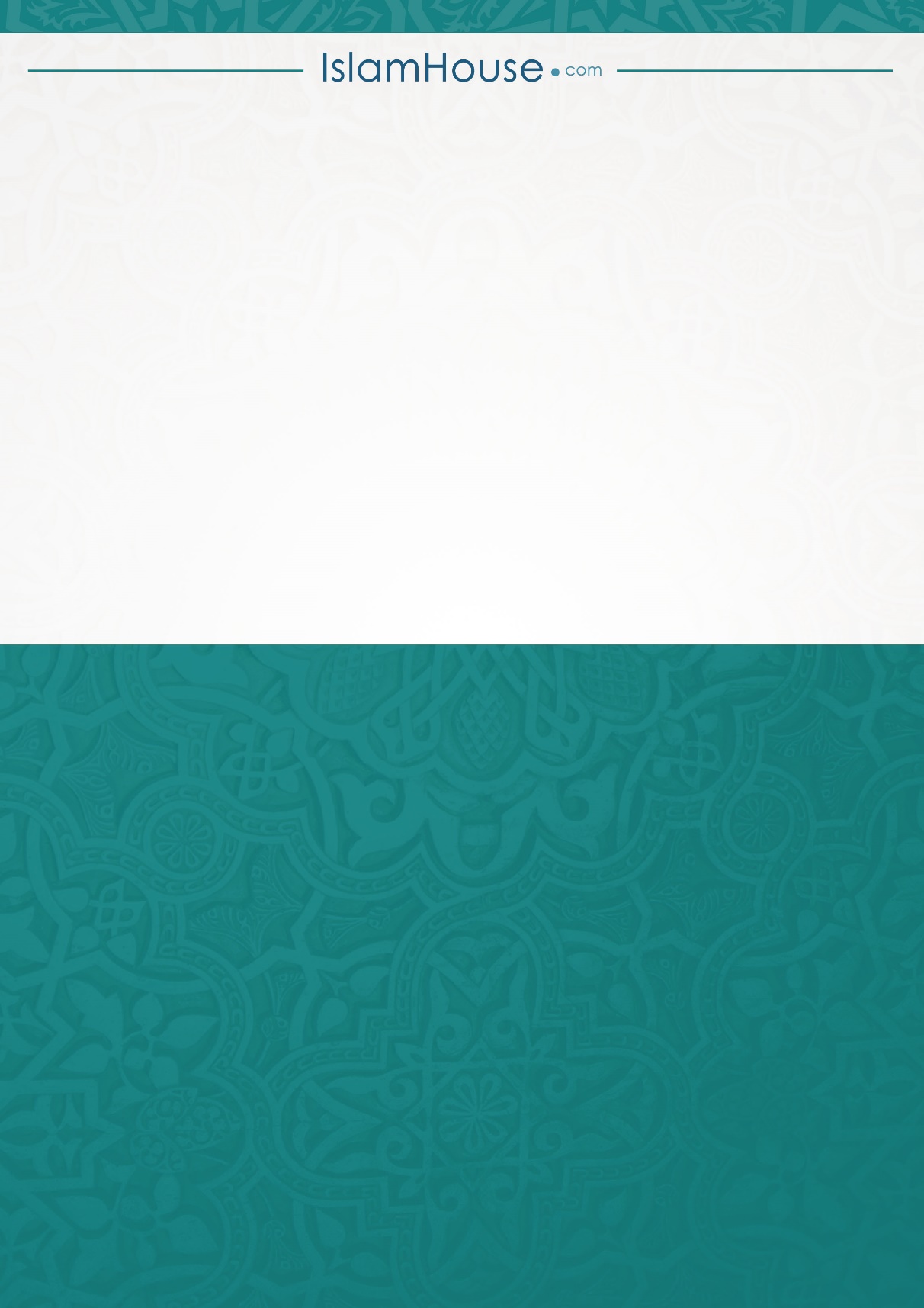 